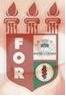 PLANILHA PARA CADASTROS DE LIVROS  BIBLIOTECA MARIA APARECIDA POURCHET CAMPOS        Classificação:       616.314                                  Código:	3605  Cutter:         S237q                                               Data: Turma 2017Autor(s):  Santos, Rayanne de Oliveira; Medeiros, Thaís Portela Bastos deTitulo: ENDOCARDITE BACTERIANA:  Avaliação das condutas Profiláticas utilizadas pelos cirurgiões-dentistas generalistas e odontopediatrasOrientador(a): profª. Isabel Maria de Araújo PintoCoorientador(a): Edição:  1ª        Editora  Ed. Do Autor     Local:  Recife    Ano:  2017  Páginas:  60Notas:  TCC – 1ª Turma graduação - 2017